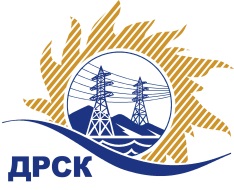 Акционерное Общество«Дальневосточная распределительная сетевая  компания»Протокол заседания Закупочной комиссии по вскрытию поступивших конвертовг. БлаговещенскСпособ и предмет закупки: Открытый запрос предложений на право заключения договора на выполнение работ: «Разработка мобильного терминала связи бригады по обслуживанию и ремонту ВЛ (НИОКР)», закупка 157  р. 2.5 ГКПЗ 2018.ПРИСУТСТВОВАЛИ:  члены  постоянно действующей Закупочной комиссии 1 уровня АО «ДРСК» ВОПРОСЫ, ВЫНОСИМЫЕ НА РАССМОТРЕНИЕ ЗАКУПОЧНОЙ КОМИССИИ: 1. Информация о результатах вскрытия конвертов1.1 В адрес Организатора закупки поступило 0 (ноль) Заявок  на участие в закупке, конверты с которыми были размещены в электронном виде на Единой электронной торговой площадки на Интернет-сайте https://rushydro.roseltorg.ru.1.2. Вскрытие конвертов было осуществлено в электронном сейфе Организатора закупки на Торговой площадке по адресу: https://rushydro.roseltorg.ru» автоматически.1.3. Дата и время начала процедуры вскрытия конвертов с заявками участников: 11:00 (время местное) 20.12.2017 г. 1.4. Место проведения процедуры вскрытия конвертов с заявками участников: Электронная торговая площадка по адресу: https://rushydro.roseltorg.ru».1.5.  Признать запрос предложений несостоявшимся, согласно п. 7.7.11.2 Положения о закупке продукции для нужд АО «ДРСК», т.к. поступило менее двух заявок.Секретарь комиссии 1 уровня АО «ДРСК»	М.Г. ЕлисееваИсп. Т.В. Коротаева(4162) 397-205№ 163/УИн-В«20» декабря 2017